Name of Journal: World Journal of Clinical CasesManuscript NO: 87422Manuscript Type: CASE REPORTGastric and intestinal ectopic pancreas: Two case reportsZhang H et al. Ectopic pancreasHuan Zhang, Hong-Yu Zhao, Feng-Hua Zhang, Wei LiangHuan Zhang, Hong-Yu Zhao, Feng-Hua Zhang, Wei Liang, Department of General Surgery, Hebei General Hospital, Shijiazhuang 050051, Hebei Province, ChinaAuthor contributions: Zhang H, Liang W contributed to conceptualization and design; Zhang H, Zhao HY contributed to drafting the manuscript; Zhang FH, Zhao HY contributed to the acquisition, analysis and interpretation of data; Zhang H, Liang W, Zhao HY contributed to the critical revision of the manuscript’s important intellectual content; All authors contributed to the study, approved the final version for publication, and take responsibility for its accuracy and integrity.Corresponding author: Wei Liang, MD, Chief Physician, Department of General Surgery, Hebei General Hospital, No. 348 Heping West Road, Xinhua District, Shijiazhuang 050051, Hebei Province, China. 13831192284@139.comReceived: August 8, 2023Revised: September 11, 2023Accepted: Published online: AbstractBACKGROUNDctopic pancreas may be unfamiliar to many people because it is rare and difficult to diagnose. However, this  is highly susceptible to misdiagnosis and missed diagnosis. In this , we report two cases of pancreatic heterotopia in the gastric sinus and small intestine, respectively, both of which were confirmed  histopathological examination.CASE SUMMARYThe first patient was a 43-year-old female which reported abdominal distension for 2 mo. The second was a 67-year-old female who experienced intermittent epigastric discomfort for 15 d. In both cases, there was no confirmed preoperative examination, and the postoperative pathology indicated the presence of ectopic pancreas.CONCLUSIONThe diagnosis of ectopic pancreas is difficult, and is often prone to misdiagnosis and the possibility of being overlooked. Various laboratory tests and imaging tests should be carefully evaluated before surgery to achieve early detection, early diagnosis and early treatment.Key Words: Gastric; Intestinal; Ectopic pancreas; Case reportZhang H, Zhao HY, Zhang FH, Liang W. Gastric and intestinal ectopic pancreas: Two case reports. World J Clin Cases 2023; In pressCore Tip: ctopic pancreas is rare, is usually clinically asymptomatic, and lacks a specific clinical presentation. Therefore, ectopic pancreas is often missed and misdiagnosed in clinical practice. This  reports the diagnosis and treatment process of two cases of ectopic pancreas in our hospital, to increase awareness  the occurrence of ectopic pancreas and provide guidance for making  correct diagnosis in timely manner.INTRODUCTIONEctopic pancreas is a relatively rare congenital condition in which pancreatic tissue is detected outside its normal location that has no anatomical or vascular relationship to the normal pancreas[1]. Ectopic pancreas often lacks specific clinical symptoms and signs, and because there are no specific clinical manifestations or imaging signs, the correct diagnosis can only be determined, in most cases,  histopathological examination of a resected specimen[2-3]. Ectopic pancreas can occur at any part of the gastrointestinal tract, but it is mostly detected in the upper gastrointestinal tract, especially in the stomach, duodenum and jejunum[4]. It is most commonly found in the stomach (25%-38% of cases), followed by the duodenum (17%-36%) and jejunum (15%-22%)[4]. This condition is highly susceptible to misdiagnosis in clinical practice. In the present report, case 1  gastric ectopic pancreas was misdiagnosed as gastrointestinal mesenchymal tumor. This case highlights the importance  thorough and meticulous assess digestive swellings, and attention to their differential diagnosis. The main differential diagnoses of ectopic pancreas include gastrointestinal mesenchymal tumors, gastrointestinal autonomic tumors, gastric carcinoid tumors, lymphomas, and gastric cancer[5].CASE PRESENTATIONChief complaintsCase 1: A 43-year-old female who reported abdominal distension for 2 mo.Case 2: A 67-year-old female who experienced intermittent epigastric discomfort for 15 d.History of present illnessCase 1: The patient presented to our hospital 2 mo ago with abdominal distension of unknown cause, which worsened after eating, without abdominal pain or diarrhea.Case 2: Fifteen days ago, the patient presented with epigastric dull pain of no apparent cause, intermittent in nature, not radiating to the back, unrelated to breathing or position change, and relieved by eating. Occasional black stools, no mucopurulent stools, dizziness and weakness were observed.History of past illnessCase 1:  years after previous endometrial cancer surgery, regular check-ups have shown no signs of recurrence.Case 2: This patient was previously fit, with no special medical history.Personal and family historyThe patient had no relevant personal or family history.Physical examinationPhysical examination of the patients heart and lungs was unremarkable. Abdominal examination showed no positive signs for general conditions.Laboratory examinationsBlood analysis, stool analysis, and serum tumor markers showed no significant abnormalities.Imaging examinationsCase 1: Gastroscopic observation: A submucosal mass measuring approximately 3.0 cm × 2.2 cm was seen in the posterior wall of the gastric sinus, with smooth surface mucosa, central depression and rupture, and visible bridge-shaped folds (Figure 1A). Ultrasound gastroscopy observation: The lesion was located in the intrinsic muscular layer, and the internal echogenicity was heterogeneous and hypoechoic, approximately 3.0 cm × 2.4 cm in size, showing intra- and extra-cavernous growth with clear borders (Figure 1B). Microscopic diagnosis: A submucosal mass was detected in the gastric sinus, suggesting mesenchymal tumor. Computed tomography (CT) enhancement of the abdomen: The pancreas exhibited normal morphology and positioning, with a distinct contour. There were no signs of abnormal enhancement in the pancreatic tissue, and the pancreatic duct showed no dilation. Additionally, the peripancreatic fat gap was clearly visible (Figure 1C).Case 2: Gastroscopy and pathology suggest: Gastric sinus cancer (type IIb).MULTIDISCIPLINARY EXPERT CONSULTATIONDuring surgery: The mass was located on the lateral side of the greater curvature of the gastric sinus,  no invasion into the plasma layer, a diameter of a 3 cm, slightly tough, movable, and poorly defined. A laparoscopic wedge resection of the stomach was performed (Figure 1D). Postoperative pathological : (Distal stomach) dilated ducts and pancreatic vesicles were seen in the myxomucosa, submucosa, and superficial muscular layer, which was consistent with pancreatic ectopia (Figure 1E).FINAL DIAGNOSISCase 1: he patient was diagnosed with (gastric sinus region) ectopic pancreas in the stomach.Case 2: (1) Distal stomach: Gastric cancer; and (2) small intestinal mass (ectopic pancreas).TREATMENTCase 1: Postoperatively, the patient recovered well.Case 2: Postoperatively, the patient recovered well. Adjuvant XELOX chemotherapy regimen (oxaliplatin 240 mg as continuous intravenous infusion over 24 h on 1 d combined with capecitabine 1.5 g on 1-14 d) was administered as one cycle per 3 wk after surgery.OUTCOME AND FOLLOW-UPCase 1: The patient was discharged 8 d after surgery and has been followed up since.Case 2: She was discharged from the hospital 11 d after surgery. As of the latest follow-up,  overall condition is satisfactory.DISCUSSIONCurrently, the pathogenesis of ectopic pancreas is nclear, and three main theories have been proposed to explain its occurrence, namely the mislocation theory, the chemotaxis theory, and the totipotent cell theory. The widely accepted mislocation theory suggests that during embryonic rotation, dorsal and ventral deposits of pancreatic tissue migrate and detach from the main body of the pancreas to different ectopic sites[6-8]. The chemotaxis theory suggests that during embryonic development, endodermal tissue migrates to the submucosa and then transforms into pancreatic tissue. The totipotent cell theory postulates that endodermal cells in the intestine differentiate into pancreatic tissue. Most ectopic pancreas are asymptomatic[9], and preoperative diagnosis is often difficult, typically arising as incidental discover during surgery or autopsy[2-3]. It was reported that 0.2% of the cases were diagnosed during abdominal surgery and 0.55%-13.7% were diagnosed  autopsy and were mostly seen in men aged 30-50 years[10], with a male to female incidence ratio of approximately 3:1. However,the two patients in this report were women. Depending on the site of the lesion, some patients may present with nonspecific symptoms and complications such as abdominal pain, nausea, dysphagia, dyspepsia, bleeding and pancreatitis, gastric outlet obstruction or even malignant transformation[11,12]. Neither of the two patients in this report developed these complications. All pancreatic related diseases can also occur in ectopic pancreatic tissue[13]. A small percentage of patients may present with other symptoms, such as jaundice and biliary obstruction, perforation, fever, diarrhea, abscess, and carcinoid syndrome caused by jugular lesions[9].Understanding and mastering the characteristic imaging manifestations of ectopic pancreas is the key to making a confirmatory diagnosis preoperatively. On imaging, ectopic pancreas is identified by a submucosal mass, presenting as an ill-defined lesion with an intraluminal growth pattern. A CT scan typically reveals enhancement similar to that of the normal pancreas, with surface depression and low attenuation within the lesion[14]. Additionally, a duct-like weakly enhancing shadow, known as the central duct sign, may be observed[15]. The typical endoscopic presentation is a well-defined submucosal lesion and[16], a depression formed at the edge of the lesion, known as the umbilical recess sign[15].The reasons for the misdiagnosis and omission of the two cases in this report were analyzed. Firstly, the incidence of ectopic pancreas is low and relatively rare in clinical practice. Secondly, the small size of the ectopic pancreatic lesion makes the disease extremely easy to overlook. Both cases lacked specific clinical manifestations.Most patients undergo surgical or endoscopic resection to relie symptoms[9]. Therefore, patients with symptoms or complications are treated aggressively; however, the need for resection in those patients who are asymptomatic or whose symptoms have resolved remains controversial[17]. Studies have shown that local surgical resection can satisfactorily treat symptomatic patients who have failed to respond to pharmacological treatment, unless malignant transformation is present[10].Benign neoplastic lesions caused by ectopic gastric pancreas are less common clinically, and carcinogenesis of ectopic glandular epithelium is even rarer[18]. In 1999, Makhlouf et al[19] reported that in 109 cases of gastrointestinal  pancreas, the probability of malignancy was only 1.8%, and tumors were more common in the upper digestive tract. the challenging diagnostic assessment of ectopic pancreas, evaluating the transplant donor poses a similar level of difficulty. In recent years, organ scarcity has led to the utilization of organs from individuals with a cancer history or newly discovered cancer during evaluation for transplantation. However, using organs from donors with a cancer history does come with a risk of cancer transmission. While this risk is extremely low, with reported incidences ranging from a 0.03% to 0.06%, the potential consequences can be severe. Although this risk can be reduced by careful assessment, it cannot be eliminated. The survival rate and prognosis of different types of tumors varies, with the prognosis of melanoma and neuroendocrine tumors reported to be the worst[20]. Thus, proper donor risk assessment is critical. The selection of donors should be carefully evaluated, with caution in the use of donor organs with high metastatic malignancy, while weighing up the risk factors for individual patients. Autopsy and timely pathology allows early detection of cancer and rapid transplantation, but it has low pickup rate and not always accepted by families. Therefore, radiography should also be considered as a method for donor assessment[21]. At present, experts have suggested some effective , such as that of the Second Opinion in Italy. The timing of transplantation is equally important because organs must be transplanted as soon as possible to ensure the best possible results and the success of transplantation, enabling remote pathology systems and promoting the application of artificial intelligence[22].CONCLUSIONIn summary, clinicians and imaging  aim to increase our understanding of ectopic pancreas, familiarize with the typical imaging manifestations of ectopic pancreas, and identify a gastrointestinal space during endoscopy or biopsy, consider the possibility of ectopic pancreas, promote early detection and early diagnosis, and make a correct decision on whether to perform surgical intervention.REFERENCES1 Rezvani M, Menias C, Sandrasegaran K, Olpin JD, Elsayes KM, Shaaban AM. Heterotopic Pancreas: Histopathologic Features, Imaging Findings, and Complications. Radiographics 2017; 37: 484-499 [PMID: 28287935 DOI: 10.1148/rg.2017160091]2 Chen HL, Chang WH, Shih SC, Bair MJ, Lin SC. Changing pattern of ectopic pancreas: 22 years of experience in a medical center. J Formos Med Assoc 2008; 107: 932-936 [PMID: 19129053 DOI: 10.1016/S0929-6646(09)60016-4]3 Seneviratne SA, Ramanayaka IT, Samarasekera DN. Heterotopic pancreas in the body of the stomach. Ceylon Med J 2009; 54: 57-58 [PMID: 19670552 DOI: 10.4038/cmj.v54i2.869]4 Christodoulidis G, Zacharoulis D, Barbanis S, Katsogridakis E, Hatzitheofilou K. Heterotopic pancreas in the stomach: a case report and literature review. World J Gastroenterol 2007; 13: 6098-6100 [PMID: 18023108 DOI: 10.3748/wjg.v13.45.6098]5 Liu X, Wu X, Tuo B, Wu H. Ectopic pancreas appearing as a giant gastric cyst mimicking gastric lymphangioma: a case report and a brief review. BMC Gastroenterol 2021; 21: 151 [PMID: 33823798 DOI: 10.1186/s12876-021-01686-9]6 Chen HL, Lin SC, Chang WH, Yang TL, Chen YJ. Identification of ectopic pancreas in the ileum by capsule endoscopy. J Formos Med Assoc 2007; 106: 240-243 [PMID: 17389169 DOI: 10.1016/S0929-6646(09)60246-1]7 Monier A, Awad A, Szmigielski W, Muneer M, Alrashid A, Darweesh A, Hassan H. Heterotopic pancreas: a rare cause of ileo-ileal intussusception. Pol J Radiol 2014; 79: 349-351 [PMID: 25302087 DOI: 10.12659/PJR.890913]8 Trifan A, Târcoveanu E, Danciu M, Huţanaşu C, Cojocariu C, Stanciu C. Gastric heterotopic pancreas: an unusual case and review of the literature. J Gastrointestin Liver Dis 2012; 21: 209-212 [PMID: 22720312]9 LeCompte MT, Mason B, Robbins KJ, Yano M, Chatterjee D, Fields RC, Strasberg SM, Hawkins WG. Clinical classification of symptomatic heterotopic pancreas of the stomach and duodenum: A case series and systematic literature review. World J Gastroenterol 2022; 28: 1455-1478 [PMID: 35582670 DOI: 10.3748/wjg.v28.i14.1455]10 Sheshe AA, Yusuf I. Ectopic Pancreas Causing Partial Gastric Outlet Obstruction: A Case Report and Review of Literature. Niger J Surg 2018; 24: 56-59 [PMID: 29643737 DOI: 10.4103/njs.NJS_27_17]11 Bejiga G. Gastric outlet obstruction secondary to heterotopic pancreas being mistaken for gastric cancer: "Case report". Int J Surg Case Rep 2022; 93: 106974 [PMID: 35367947 DOI: 10.1016/j.ijscr.2022.106974]12 Manhal K, Gaetan M, Thierry D, Baudouin M. A rare case of adenocarcinoma of an ectopic pancreas: A case report. Int J Surg Case Rep 2022; 94: 107061 [PMID: 35413666 DOI: 10.1016/j.ijscr.2022.107061]13 Betzler A, Mees ST, Pump J, Schölch S, Zimmermann C, Aust DE, Weitz J, Welsch T, Distler M. Clinical impact of duodenal pancreatic heterotopia - Is there a need for surgical treatment? BMC Surg 2017; 17: 53 [PMID: 28482873 DOI: 10.1186/s12893-017-0250-x]14 Wei R, Wang QB, Chen QH, Liu JS, Zhang B. Upper gastrointestinal tract heterotopic pancreas: findings from CT and endoscopic imaging with histopathologic correlation. Clin Imaging 2011; 35: 353-359 [PMID: 21872124 DOI: 10.1016/j.clinimag.2010.10.001]15 Sun J, Yin LL. CT and MRI manifestations of ectopic pancreas in the gastrointestinal tract . Zhongguo Puwai Jichu Yu Linchuang Zazhi 2019; 26: 1346-134916 Jung HS, Lee J, Nam KH, Jeong SJ, Oh EH, Park YE, Park J, Kim TO. Gastric Adenocarcinoma Arising from Heterotopic Pancreas Presenting as Gastric Outlet Obstruction 10 Years after the First Diagnosis. Korean J Gastroenterol 2020; 76: 37-41 [PMID: 32703918 DOI: 10.4166/kjg.2020.76.1.37]17 Rubel AR, Chong VH. Gastric Hematoma Secondary to Heterotopic Pancreas of the Stomach: Unexpected Cause of Upper Gastrointestinal Bleeding. Cureus 2022; 14: e26175 [PMID: 35891811 DOI: 10.7759/cureus.26175]18 Noda E, Kuroda K, Sera T, Mori T, Kinoshita H, Hasegawa T, Teraoka H, Chikugo T. Intraductal papillary mucinous neoplasm originating from a heterotopic pancreas within the jejunum: a case report. J Surg Case Rep 2018; 2018: rjy181 [PMID: 30093986 DOI: 10.1093/jscr/rjy181]19 Makhlouf HR, Almeida JL, Sobin LH. Carcinoma in jejunal pancreatic heterotopia. Arch Pathol Lab Med 1999; 123: 707-711 [PMID: 10420228 DOI: 10.5858/1999-123-0707-CIJPH]20 Eccher A, Girolami I, Marletta S, Brunelli M, Carraro A, Montin U, Boggi U, Mescoli C, Novelli L, Malvi D, Lombardini L, Cardillo M, Neil D, D'Errico A. Donor-Transmitted Cancers in Transplanted Livers: Analysis of Clinical Outcomes. Liver Transpl 2021; 27: 55-66 [PMID: 32746498 DOI: 10.1002/lt.25858]21 Ortiz JA, Manzarbeitia C, Noto KA, Rothstein KD, Araya VA, Munoz SJ, Reich DJ. Extended survival by urgent liver retransplantation after using a first graft with metastasis from initially unrecognized donor sarcoma. Am J Transplant 2005; 5: 1559-1561 [PMID: 15888069 DOI: 10.1111/j.1600-6143.2005.00824.x]22 Eccher A, Malvi D, Novelli L, Mescoli C, D'Errico A. Second Opinion in the Italian Organ Procurement Transplantation: The Pathologist Is In. Clin Pract 2023; 13: 610-615 [PMID: 37218806 DOI: 10.3390/clinpract13030055]FootnotesInformed consent statement: Informed written consent was obtained from the patient for publication of this report and any accompanying images.Conflict-of-interest statement: The authors declare that they have no conflict of interest.CARE Checklist (2016) statement: The authors have read the CARE Checklist (2016), and the manuscript was prepared and revised according to the CARE Checklist (2016).Open-Access: This article is an open-access article that was selected by an in-house editor and fully peer-reviewed by external reviewers. It is distributed in accordance with the Creative Commons Attribution NonCommercial (CC BY-NC 4.0) license, which permits others to distribute, remix, adapt, build upon this work non-commercially, and license their derivative works on different terms, provided the original work is properly cited and the use is non-commercial. See: https://creativecommons.org/Licenses/by-nc/4.0/Provenance and peer review: Unsolicited article; Externally peer reviewed.Peer-review model: Single blindPeer-review started: August 8, 2023First decision: August 30, 2023Article in press: Specialty type: Medicine, research and experimentalCountry/Territory of origin: ChinaPeer-review report’s scientific quality classificationGrade A (Excellent): 0Grade B (Very good): 0Grade C (Good): CGrade D (Fair): 0Grade E (Poor): 0P-Reviewer: Eccher A, Italy S-Editor: Qu XL L-Editor:  P-Editor: Figure Legends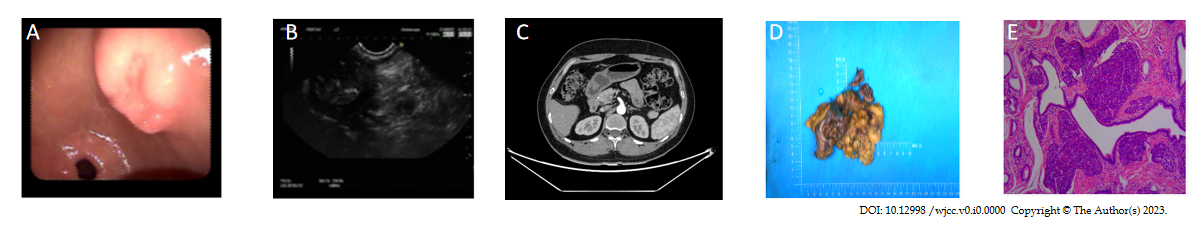 Figure 1 Imaging and pathological examination of the ectopic pancreas. A: Electronic gastroscopy; B: Ultrasound gastroscopy; C: Enhanced computed tomography; D: Surgical excision of the specimen; E: Pathological examination results (HE staining, × 100).